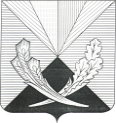 Контрольно-счетная палата муниципального района Челно-Вершинский446840, Самарская область, Челно-Вершинский район,с. Челно-Вершины, ул.Почтовая ,3,тел.: 2-12-53,  e-mail: kontrol.ver@mail.ruЗаключение № 10по проекту решения Собрания представителей района «О внесении изменений в решение Собрания представителей района «О бюджете муниципального района Челно-Вершинский на 2018 год и плановый период 2019 и 2020 годов»с. Челно-Вершины                                                                                                     19.11.2018г.	Заключение по проекту решения Собрания представителей муниципального района Челно-Вершинский «О внесении изменений в решение Собрания представителей муниципального района  Челно-Вершинский «О бюджете муниципального района Челно-Вершинский на 2018 год и плановый период 2019 и 2020 годов» от 27.12.2017  года  № 146 подготовлено  в соответствии  с Бюджетным кодексом Российской Федерации, Положением о бюджетном устройстве и  бюджетном процессе в муниципальном  районе Челно-Вершинский, утвержденным постановлением  Собрания представителей муниципального района Челно-Вершинский от 13 февраля 2014 года  № 226, Положением о Контрольно-счетной палате муниципального района Челно-Вершинский, утвержденным решением Собрания представителей муниципального района Челно-Вершинский от 20.03.2012г. № 106.Внесенными изменениями доходы бюджета  2018 года муниципального района увеличатся на  276.0 тыс. руб. в том числе:1.Увеличение субвенций-  382.0 тыс. руб.;2.Уменьшение прочих безвозмездных поступлений в  объеме 106.0 тыс. руб. 3.Дефицит бюджета-дефицит бюджета остается без изменения и   составляет 30 304.0 тыс.руб.	В расходной части увеличение в объеме 276.0 тыс. руб., соответственно произойдет по разделу :    «Администрация муниципального района Челно-Вершинский» уменьшениена сумму 319.0 тыс. руб., в том числе:   -  Увеличение управлению сельского хозяйства – 157.0 тыс. рублей на день сельского хозяйства за счет безвозмездных поступлений,   - уменьшение  МФЦ-   476.0 тыс. рублей.      2.Управление финансами администрации муниципального района Челно-Вершинский Самарской области»  увеличение на сумму 595.0 тыс. руб., в том числе: -  увеличение субсидии на проведение ремонта объектов инженерной инфраструктуры  на основании Постановления Правительства Самарской области от 31.10.2018 № 629  – 382.0  тыс. рублей;- увеличение расходов по программным мероприятиям за счет средств ГазпромтрансгазСамара  МАУ «Центр культурного развития» - 50.0 тыс. рублей,- резерв- 163.0 тыс.руб.Параметры районного бюджетаВ результате изменений параметры районного  бюджета на 2018 год составят:- доходы- 239 779.0 тыс.руб.;- расходы- 270 083.0 тыс.руб.- Дефицит бюджета -  30 304.0 тыс.руб.ПредложенияПредставленный проект Решения «О внесении изменений в Решение Собрания представителей муниципального района Челно-Вершинский«О бюджете муниципального района Челно-Вершинский на 2018 год и плановый период 2019 и 2020 годов» от 27.12.2017 года  № 146 соответствует требованиям Бюджетного кодекса Российской Федерации в части соблюдения законодательно установленных параметров бюджета, бюджетной классификации Российской Федерации, принципа сбалансированности бюджета.Контрольно-счетная палата  муниципального района Челно-Вершинский считает возможным рассмотреть представленный проект Решения «О внесении изменений в решение Собрания представителей района  «О бюджете муниципального района Челно-Вершинский на 2018 год и плановый период 2019 и 2020 годов» на заседании Собрания представителей.Председатель Контрольно-счетной палатымуниципального района Челно-Вершинский                                                      Е.Г.Сарейкина